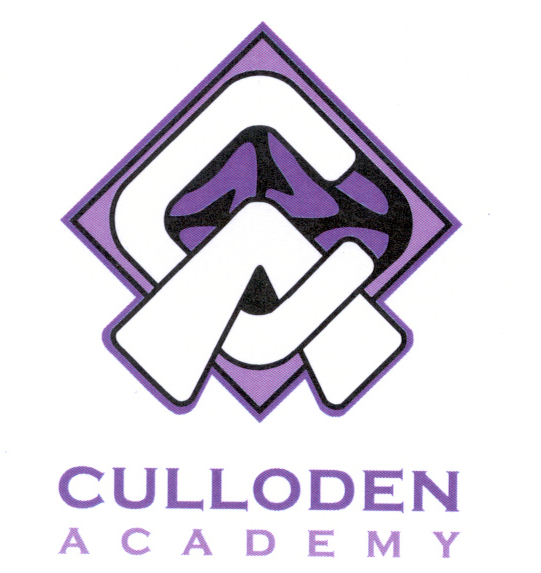 PLEASE COMPLETE IN BLOCK CAPITALSThe information on this form is processed electronically for administrative purposes and is subject to the terms of the Data Protection Act 1998. The items marked * are sent to the Scottish Executive annually and used for policy, research and analysis purposes. Any information supplied will be used only for the purpose for which it was provided. The data will be maintained in accordance with the Act and will not be passed onto any other organisation without prior approval unless there is a legal requirement. The Highland Council is the Data Controller and can be contacted by writing to the rector of Corporate Services, Council Offices, Register Class(Office use only)The information on this form is processed electronically for administrative purposes and is subject to the terms of the Data Protection Act 1998. The items marked * are sent to the Scottish Executive annually and used for policy, research and analysis purposes. Any information supplied will be used only for the purpose for which it was provided. The data will be maintained in accordance with the Act and will not be passed onto any other organisation without prior approval unless there is a legal requirement. The Highland Council is the Data Controller and can be contacted by writing to the rector of Corporate Services, Council Offices, ForenamesForenamesPlease enter in capital letters the name by which the pupil is usually known.Please enter in capital letters the name by which the pupil is usually known.Please enter in capital letters the name by which the pupil is usually known.Please enter in capital letters the name by which the pupil is usually known.Please enter in capital letters the name by which the pupil is usually known.Please enter in capital letters the name by which the pupil is usually known.Please enter in capital letters the name by which the pupil is usually known.Please enter in capital letters the name by which the pupil is usually known.Please enter in capital letters the name by which the pupil is usually known.Please enter in capital letters the name by which the pupil is usually known.Please enter in capital letters the name by which the pupil is usually known.Please enter in capital letters the name by which the pupil is usually known.Please enter in capital letters the name by which the pupil is usually known.Please enter in capital letters the name by which the pupil is usually known.Please enter in capital letters the name by which the pupil is usually known.Please enter in capital letters the name by which the pupil is usually known.Please enter in capital letters the name by which the pupil is usually known.SurnameSurnameDate of BirthDate of BirthPlease give figures; e.g. 14  06  94 Please give figures; e.g. 14  06  94 Please give figures; e.g. 14  06  94 Please give figures; e.g. 14  06  94 Please give figures; e.g. 14  06  94 Please give figures; e.g. 14  06  94 Please give figures; e.g. 14  06  94 Please give figures; e.g. 14  06  94 Please give figures; e.g. 14  06  94 Please give figures; e.g. 14  06  94 Sex (M/F)Sex (M/F)Sex (M/F)Sex (M/F)Sex (M/F)Names of brothers and sisters already at  (if any)Names of brothers and sisters already at  (if any)Pupil’s home addressPupil’s home addressPostcodePostcode Tel No Tel NoParents / Carers living at pupil’s home addressParents / Carers living at pupil’s home addressParents / Carers living at pupil’s home addressParents / Carers living at pupil’s home addressParents / Carers living at pupil’s home addressParents / Carers living at pupil’s home addressParents / Carers living at pupil’s home addressParents / Carers living at pupil’s home addressParents / Carers living at pupil’s home addressParents / Carers living at pupil’s home addressParents / Carers living at pupil’s home addressParents / Carers living at pupil’s home addressParents / Carers living at pupil’s home addressParents / Carers living at pupil’s home address(see * overleaf)(see * overleaf)(see * overleaf)(see * overleaf)Relationship to pupilRelationship to pupilTitle        Mr/Mrs/Ms etcTitle        Mr/Mrs/Ms etcForenamesForenamesSurnameSurnameCan be contacted in an emergency during the dayCan be contacted in an emergency during the dayYesNoNo(please tick)YesNoNo(please tick)(please tick)(please tick)If yes, give whereabouts (e.g. at home or name of workplace)If yes, give whereabouts (e.g. at home or name of workplace)Daytime Tel NoDaytime Tel NoLetters will be addressed to the parents / guardians named above using the pupil’s address.  If this is not appropriate, please write the alternative here.Letters will be addressed to the parents / guardians named above using the pupil’s address.  If this is not appropriate, please write the alternative here.Letters will be addressed to the parents / guardians named above using the pupil’s address.  If this is not appropriate, please write the alternative here.Letters will be addressed to the parents / guardians named above using the pupil’s address.  If this is not appropriate, please write the alternative here.Letters will be addressed to the parents / guardians named above using the pupil’s address.  If this is not appropriate, please write the alternative here.Letters will be addressed to the parents / guardians named above using the pupil’s address.  If this is not appropriate, please write the alternative here.Other emergency contacts(excluding parents / guardians)Other emergency contacts(excluding parents / guardians)Give names, daytimetelephone numbers &relationship to pupil(e.g. neighbour, aunt, grandparent or friend)Give names, daytimetelephone numbers &relationship to pupil(e.g. neighbour, aunt, grandparent or friend)Give names, daytimetelephone numbers &relationship to pupil(e.g. neighbour, aunt, grandparent or friend)Give names, daytimetelephone numbers &relationship to pupil(e.g. neighbour, aunt, grandparent or friend)Other emergency contacts(excluding parents / guardians)Other emergency contacts(excluding parents / guardians)Give names, daytimetelephone numbers &relationship to pupil(e.g. neighbour, aunt, grandparent or friend)Give names, daytimetelephone numbers &relationship to pupil(e.g. neighbour, aunt, grandparent or friend)Give names, daytimetelephone numbers &relationship to pupil(e.g. neighbour, aunt, grandparent or friend)Give names, daytimetelephone numbers &relationship to pupil(e.g. neighbour, aunt, grandparent or friend)Other emergency contacts(excluding parents / guardians)Other emergency contacts(excluding parents / guardians)Give names, daytimetelephone numbers &relationship to pupil(e.g. neighbour, aunt, grandparent or friend)Give names, daytimetelephone numbers &relationship to pupil(e.g. neighbour, aunt, grandparent or friend)Give names, daytimetelephone numbers &relationship to pupil(e.g. neighbour, aunt, grandparent or friend)Give names, daytimetelephone numbers &relationship to pupil(e.g. neighbour, aunt, grandparent or friend)Give names, daytimetelephone numbers &relationship to pupil(e.g. neighbour, aunt, grandparent or friend)Give names, daytimetelephone numbers &relationship to pupil(e.g. neighbour, aunt, grandparent or friend)Give names, daytimetelephone numbers &relationship to pupil(e.g. neighbour, aunt, grandparent or friend)Give names, daytimetelephone numbers &relationship to pupil(e.g. neighbour, aunt, grandparent or friend) Primary  School Primary  SchoolMedical DetailsMedical DetailsMedical DetailsMedical DetailsMedical DetailsMedical DetailsMedical DetailsMedical DetailsMedical DetailsMedical DetailsMedical DetailsMedical DetailsMedical DetailsMedical DetailsMedical DetailsMedical DetailsMedical DetailsMedical DetailsDoctor’s nameDoctor’s nameTel. NoTel. NoTel. NoTel. NoAddressAddressIf desired, parents may convey relevant medical information here or under separate cover to the school.The information is processed electronically but in coded form to enable staff to respond to pupils’ needs.If desired, parents may convey relevant medical information here or under separate cover to the school.The information is processed electronically but in coded form to enable staff to respond to pupils’ needs.If desired, parents may convey relevant medical information here or under separate cover to the school.The information is processed electronically but in coded form to enable staff to respond to pupils’ needs.If desired, parents may convey relevant medical information here or under separate cover to the school.The information is processed electronically but in coded form to enable staff to respond to pupils’ needs.If desired, parents may convey relevant medical information here or under separate cover to the school.The information is processed electronically but in coded form to enable staff to respond to pupils’ needs.If desired, parents may convey relevant medical information here or under separate cover to the school.The information is processed electronically but in coded form to enable staff to respond to pupils’ needs.If desired, parents may convey relevant medical information here or under separate cover to the school.The information is processed electronically but in coded form to enable staff to respond to pupils’ needs.If desired, parents may convey relevant medical information here or under separate cover to the school.The information is processed electronically but in coded form to enable staff to respond to pupils’ needs.If desired, parents may convey relevant medical information here or under separate cover to the school.The information is processed electronically but in coded form to enable staff to respond to pupils’ needs.If desired, parents may convey relevant medical information here or under separate cover to the school.The information is processed electronically but in coded form to enable staff to respond to pupils’ needs.If desired, parents may convey relevant medical information here or under separate cover to the school.The information is processed electronically but in coded form to enable staff to respond to pupils’ needs.If desired, parents may convey relevant medical information here or under separate cover to the school.The information is processed electronically but in coded form to enable staff to respond to pupils’ needs.If desired, parents may convey relevant medical information here or under separate cover to the school.The information is processed electronically but in coded form to enable staff to respond to pupils’ needs.If desired, parents may convey relevant medical information here or under separate cover to the school.The information is processed electronically but in coded form to enable staff to respond to pupils’ needs.If desired, parents may convey relevant medical information here or under separate cover to the school.The information is processed electronically but in coded form to enable staff to respond to pupils’ needs.If desired, parents may convey relevant medical information here or under separate cover to the school.The information is processed electronically but in coded form to enable staff to respond to pupils’ needs.If desired, parents may convey relevant medical information here or under separate cover to the school.The information is processed electronically but in coded form to enable staff to respond to pupils’ needs.If desired, parents may convey relevant medical information here or under separate cover to the school.The information is processed electronically but in coded form to enable staff to respond to pupils’ needs.Additional parental contactsAdditional parental contactsAdditional parental contactsAdditional parental contactsAdditional parental contactsAdditional parental contactsAdditional parental contactsAdditional parental contactsAdditional parental contactsAdditional parental contactsAdditional parental contacts	For the purposes of the school records, a pupil’s parent is defined as his/her natural parent and any other person who is his/her guardian, who has custody of, or who is likely to maintain, him/her.	For the purposes of the school records, a pupil’s parent is defined as his/her natural parent and any other person who is his/her guardian, who has custody of, or who is likely to maintain, him/her.	For the purposes of the school records, a pupil’s parent is defined as his/her natural parent and any other person who is his/her guardian, who has custody of, or who is likely to maintain, him/her.	For the purposes of the school records, a pupil’s parent is defined as his/her natural parent and any other person who is his/her guardian, who has custody of, or who is likely to maintain, him/her.	For the purposes of the school records, a pupil’s parent is defined as his/her natural parent and any other person who is his/her guardian, who has custody of, or who is likely to maintain, him/her.	For the purposes of the school records, a pupil’s parent is defined as his/her natural parent and any other person who is his/her guardian, who has custody of, or who is likely to maintain, him/her.	For the purposes of the school records, a pupil’s parent is defined as his/her natural parent and any other person who is his/her guardian, who has custody of, or who is likely to maintain, him/her.	For the purposes of the school records, a pupil’s parent is defined as his/her natural parent and any other person who is his/her guardian, who has custody of, or who is likely to maintain, him/her.	For the purposes of the school records, a pupil’s parent is defined as his/her natural parent and any other person who is his/her guardian, who has custody of, or who is likely to maintain, him/her.	For the purposes of the school records, a pupil’s parent is defined as his/her natural parent and any other person who is his/her guardian, who has custody of, or who is likely to maintain, him/her.	For the purposes of the school records, a pupil’s parent is defined as his/her natural parent and any other person who is his/her guardian, who has custody of, or who is likely to maintain, him/her.Please add below anyone who comes into this category but who is not included overleaf.Please add below anyone who comes into this category but who is not included overleaf.Please add below anyone who comes into this category but who is not included overleaf.Please add below anyone who comes into this category but who is not included overleaf.Please add below anyone who comes into this category but who is not included overleaf.Please add below anyone who comes into this category but who is not included overleaf.Please add below anyone who comes into this category but who is not included overleaf.Please add below anyone who comes into this category but who is not included overleaf.Please add below anyone who comes into this category but who is not included overleaf.Please add below anyone who comes into this category but who is not included overleaf.Please add below anyone who comes into this category but who is not included overleaf.Relationship to pupil(e.g. Mother, Father or Grandparent)TitleForenamesSurnameCan be contacted in an emergency during the dayYesNo(please tick)YesNo(please tick)If yes, give whereabouts(e.g. at home or name of workplace)Daytime Tel. NoAddressPostcode Tel. No*Information to meet requirements of sability scrimination Act 1995*Information to meet requirements of sability scrimination Act 1995*Information to meet requirements of sability scrimination Act 1995*Information to meet requirements of sability scrimination Act 1995*Information to meet requirements of sability scrimination Act 1995*Information to meet requirements of sability scrimination Act 1995*Information to meet requirements of sability scrimination Act 1995*Information to meet requirements of sability scrimination Act 1995*Information to meet requirements of sability scrimination Act 1995Declared sabled         YesDeclared sabled         YesNoAssessed sabled          YesNoAccess to Physical Environment – Adaptation required      Yes                  Access to Physical Environment – Adaptation required      Yes                  NoAccess to Curriculum – Adaptation required        YesNoAccess to Communication – Adaptation required       YesAccess to Communication – Adaptation required       Yes               NoAccess to Curriculum – Adaptation required        YesNoDisability TextAdditional Information about pupilAdditional Information about pupilAdditional Information about pupilAdditional Information about pupilAdditional Information about pupilAdditional Information about pupilAdditional Information about pupilAdditional Information about pupilAdditional Information about pupilAdditional Information about pupilAdditional Information about pupilAdditional Information about pupilAdditional Information about pupilAdditional Information about pupilAdditional Information about pupilAdditional Information about pupilAdditional Information about pupilAdditional Information about pupilAdditional Information about pupilAdditional Information about pupilAdditional Information about pupilAdditional Information about pupilAdditional Information about pupilAdditional Information about pupilAdditional Information about pupilAdditional Information about pupilAdditional Information about pupilAdditional Information about pupil*Ethnic Origin*Ethnic Origin*Ethnic Origin*Ethnic Origin*Ethnic Origin*Ethnic Origin*Ethnic Origin*Ethnic Origin*Ethnic Origin*Ethnic Origin*Ethnic Origin*Ethnic Origin*Ethnic Origin*Ethnic Origin*Ethnic Origin*Ethnic Origin*Ethnic Origin*Ethnic Origin*Ethnic Origin*Ethnic Origin*Ethnic Origin*Ethnic Origin*Ethnic Origin*Ethnic Origin*Ethnic Origin*Ethnic Origin*Ethnic Origin*Ethnic OriginPlease tick the one category which best describes your child.Please tick the one category which best describes your child.Please tick the one category which best describes your child.Please tick the one category which best describes your child.Please tick the one category which best describes your child.Please tick the one category which best describes your child.Please tick the one category which best describes your child.Please tick the one category which best describes your child.Please tick the one category which best describes your child.Please tick the one category which best describes your child.Please tick the one category which best describes your child.Please tick the one category which best describes your child.Please tick the one category which best describes your child.Please tick the one category which best describes your child.Please tick the one category which best describes your child.Please tick the one category which best describes your child.Please tick the one category which best describes your child.Please tick the one category which best describes your child.Please tick the one category which best describes your child.Please tick the one category which best describes your child.Please tick the one category which best describes your child.Please tick the one category which best describes your child.Please tick the one category which best describes your child.Please tick the one category which best describes your child.Please tick the one category which best describes your child.Please tick the one category which best describes your child.Please tick the one category which best describes your child.Please tick the one category which best describes your child.BangladeshiBangladeshiBangladeshiBangladeshiBangladeshiBangladeshi Black - other (please specify) Black - other (please specify) Black - other (please specify) Black - other (please specify) Black - other (please specify) Black - other (please specify) Black - other (please specify) Black - other (please specify) Black - other (please specify) Black - other (please specify) Black - other (please specify) Black - other (please specify) Black - other (please specify) Black - other (please specify) Black - other (please specify)Black - AfricanBlack - AfricanBlack - AfricanBlack - AfricanBlack - AfricanBlack - AfricanBlack - Black - Black - Black - Black - Black - ChineseChineseChineseChineseChineseChinese Other ethnic group (please specify) Other ethnic group (please specify) Other ethnic group (please specify) Other ethnic group (please specify) Other ethnic group (please specify) Other ethnic group (please specify) Other ethnic group (please specify) Other ethnic group (please specify) Other ethnic group (please specify) Other ethnic group (please specify) Other ethnic group (please specify) Other ethnic group (please specify) Other ethnic group (please specify) Other ethnic group (please specify) Other ethnic group (please specify)IndianIndianIndianIndianIndianIndianPakistaniPakistaniPakistaniPakistaniPakistaniPakistaniWhite White White White White White Main  LanguageMain  LanguageMain  LanguageMain  LanguageMain  LanguageMain  LanguageMain  LanguageMain  LanguageMain  LanguageMain  LanguageMain  LanguageMain  LanguageMain  LanguageMain  LanguageMain  LanguageMain  LanguageMain  LanguageMain  LanguageMain  LanguageMain  LanguageMain  LanguageMain  LanguageMain  LanguageMain  LanguageMain  LanguageMain  LanguageMain  LanguageMain  LanguagePlease tick the one category which best describes your child’s main home languagePlease tick the one category which best describes your child’s main home languagePlease tick the one category which best describes your child’s main home languagePlease tick the one category which best describes your child’s main home languagePlease tick the one category which best describes your child’s main home languagePlease tick the one category which best describes your child’s main home languagePlease tick the one category which best describes your child’s main home languagePlease tick the one category which best describes your child’s main home languagePlease tick the one category which best describes your child’s main home languagePlease tick the one category which best describes your child’s main home languagePlease tick the one category which best describes your child’s main home languagePlease tick the one category which best describes your child’s main home languagePlease tick the one category which best describes your child’s main home languagePlease tick the one category which best describes your child’s main home languagePlease tick the one category which best describes your child’s main home languagePlease tick the one category which best describes your child’s main home languagePlease tick the one category which best describes your child’s main home languagePlease tick the one category which best describes your child’s main home languagePlease tick the one category which best describes your child’s main home languagePlease tick the one category which best describes your child’s main home languagePlease tick the one category which best describes your child’s main home languagePlease tick the one category which best describes your child’s main home languagePlease tick the one category which best describes your child’s main home languagePlease tick the one category which best describes your child’s main home languagePlease tick the one category which best describes your child’s main home languagePlease tick the one category which best describes your child’s main home languagePlease tick the one category which best describes your child’s main home languagePlease tick the one category which best describes your child’s main home languageEnglishEnglishGaelicGaelicGaelicGaelicGaelicOther (please specify)Other (please specify)Other (please specify)Other (please specify)Other (please specify)Other (please specify)Additional Language (please let us know of any other language your child speaks fluently)Additional Language (please let us know of any other language your child speaks fluently)Additional Language (please let us know of any other language your child speaks fluently)Additional Language (please let us know of any other language your child speaks fluently)Additional Language (please let us know of any other language your child speaks fluently)Additional Language (please let us know of any other language your child speaks fluently)Additional Language (please let us know of any other language your child speaks fluently)Additional Language (please let us know of any other language your child speaks fluently)Additional Language (please let us know of any other language your child speaks fluently)Additional Language (please let us know of any other language your child speaks fluently)Additional Language (please let us know of any other language your child speaks fluently)Additional Language (please let us know of any other language your child speaks fluently)Additional Language (please let us know of any other language your child speaks fluently)Additional Language (please let us know of any other language your child speaks fluently)Additional Language (please let us know of any other language your child speaks fluently)Additional Language (please let us know of any other language your child speaks fluently)Additional Language (please let us know of any other language your child speaks fluently)Additional Language (please let us know of any other language your child speaks fluently)Additional Language (please let us know of any other language your child speaks fluently)Additional Language (please let us know of any other language your child speaks fluently)Additional Language (please let us know of any other language your child speaks fluently)Additional Language (please let us know of any other language your child speaks fluently)Additional Language (please let us know of any other language your child speaks fluently)Additional Language (please let us know of any other language your child speaks fluently)Additional Language (please let us know of any other language your child speaks fluently)Additional Language (please let us know of any other language your child speaks fluently)Additional Language (please let us know of any other language your child speaks fluently)Level of EnglishLevel of EnglishLevel of EnglishLevel of EnglishFluent speakerFluent speakerFluent speakerFluent speakerFluent speakerFluent speakerFluent speakerLearnerLearnerLearnerLearnerLearnerLearnerDoes not speak any English Does not speak any English Does not speak any English Does not speak any English Does not speak any English Does not speak any English Does not speak any English Religious AffiliationReligious AffiliationReligious AffiliationReligious AffiliationReligious AffiliationReligious AffiliationReligious AffiliationReligious AffiliationReligious AffiliationReligious AffiliationReligious AffiliationReligious AffiliationReligious AffiliationReligious AffiliationReligious AffiliationReligious AffiliationReligious AffiliationReligious AffiliationReligious AffiliationReligious AffiliationReligious AffiliationReligious AffiliationReligious AffiliationReligious AffiliationReligious AffiliationReligious AffiliationReligious AffiliationReligious AffiliationPlease tick the one category which best describes your child’s religionPlease tick the one category which best describes your child’s religionPlease tick the one category which best describes your child’s religionPlease tick the one category which best describes your child’s religionPlease tick the one category which best describes your child’s religionPlease tick the one category which best describes your child’s religionPlease tick the one category which best describes your child’s religionPlease tick the one category which best describes your child’s religionPlease tick the one category which best describes your child’s religionPlease tick the one category which best describes your child’s religionPlease tick the one category which best describes your child’s religionPlease tick the one category which best describes your child’s religionPlease tick the one category which best describes your child’s religionPlease tick the one category which best describes your child’s religionPlease tick the one category which best describes your child’s religionPlease tick the one category which best describes your child’s religionPlease tick the one category which best describes your child’s religionPlease tick the one category which best describes your child’s religionPlease tick the one category which best describes your child’s religionPlease tick the one category which best describes your child’s religionPlease tick the one category which best describes your child’s religionPlease tick the one category which best describes your child’s religionPlease tick the one category which best describes your child’s religionPlease tick the one category which best describes your child’s religionPlease tick the one category which best describes your child’s religionPlease tick the one category which best describes your child’s religionPlease tick the one category which best describes your child’s religionPlease tick the one category which best describes your child’s religionBuddhistBuddhistBuddhist             Christian              Christian              Christian              Christian              Christian              Christian              Christian              Christian              Christian              Christian              Christian              Christian              Christian              Christian              Christian              Christian              Christian              Christian              Christian              Christian              Christian              Christian              Christian HinduHinduHinduIf you wish, please specify denomination, e.g. Church of Scotland, Baptist, Roman Catholic, etc.If you wish, please specify denomination, e.g. Church of Scotland, Baptist, Roman Catholic, etc.If you wish, please specify denomination, e.g. Church of Scotland, Baptist, Roman Catholic, etc.If you wish, please specify denomination, e.g. Church of Scotland, Baptist, Roman Catholic, etc.If you wish, please specify denomination, e.g. Church of Scotland, Baptist, Roman Catholic, etc.If you wish, please specify denomination, e.g. Church of Scotland, Baptist, Roman Catholic, etc.If you wish, please specify denomination, e.g. Church of Scotland, Baptist, Roman Catholic, etc.If you wish, please specify denomination, e.g. Church of Scotland, Baptist, Roman Catholic, etc.If you wish, please specify denomination, e.g. Church of Scotland, Baptist, Roman Catholic, etc.If you wish, please specify denomination, e.g. Church of Scotland, Baptist, Roman Catholic, etc.If you wish, please specify denomination, e.g. Church of Scotland, Baptist, Roman Catholic, etc.If you wish, please specify denomination, e.g. Church of Scotland, Baptist, Roman Catholic, etc.If you wish, please specify denomination, e.g. Church of Scotland, Baptist, Roman Catholic, etc.If you wish, please specify denomination, e.g. Church of Scotland, Baptist, Roman Catholic, etc.If you wish, please specify denomination, e.g. Church of Scotland, Baptist, Roman Catholic, etc.JewishJewishJewishMuslimMuslimMuslim Other Religion  Other Religion  Other Religion  Other Religion  Other Religion  Other Religion  Other Religion  Other Religion  Other Religion  Other Religion  Other Religion  Other Religion  Other Religion  Other Religion  Other Religion  Other Religion  Other Religion  Other Religion SikhSikhSikhPlease specifyPlease specifyPlease specifyPlease specifyPlease specifyPlease specifyPlease specifyPlease specifyPlease specifyPlease specifyPlease specifyPlease specifyPlease specifyPlease specifyPlease specifyNo ReligionNo ReligionNo ReligionI declare the information on this form to be correct to the best of my knowledgeI declare the information on this form to be correct to the best of my knowledgeSigned .......................................................... (Parent / Carer)Date..............................................For office use onlyRoll NoAdmission DateCandidate NoFor office use only